Unlocking Capacity and Empowering 
Choices: Indigenous Students’ 
Aspirations for Higher Education1 January 2016 to 31 December 2016Ms Le Hoang Le, University of NewcastleThe project that resulted in the production of this report was funded under a National Priorities Pool (Higher Education Participation and Partnerships Program) grant from the Commonwealth. The recipient of the grant has granted the Commonwealth the right to sub-licence the material in this report. Copyright in the report remains with the original copyright owners.Except where otherwise indicated, and save for any material protected by a trade mark, the Department of Education and Training, acting on behalf of the Commonwealth, has applied the Creative Commons Attribution 4.0 International Licence.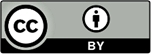 Modifications: Changed to meet WCAG 2.0 accessibility requirements. 
Alternate text inserted for all images. Minor typographical errors corrected.Higher Education Participation and Partnerships Programme (HEPPP)2015 National Priorities Pool FINAL REPORTUnlocking Capacity and Empowering Choices: Indigenous Students’ Aspirations for 
Higher Education1 January 2016 to 31 December 2016Name of university		The University of Newcastle
Name of contact officer	Ms Le Hoang Le 
Position title			Executive Officer, Teachers and Teaching Research Centre, School of EducationEmail address			le.hoang.le@newcastle.edu.au
Telephone number		(02) 4921 5406In accordance with the Conditions of Grant, you must submit to the Department a Final Report (Clause 6.1 of Part A) and an Acquittal Report (clause 6.4 of Part A). To meet this obligation, please submit:the completed Final Report template, in Word and PDFthe completed and signed Declaration form, in PDFthe completed Acquittal Report template, in Excel and PDF.All documents must be submitted to equity@education.gov.au by 31 January 2017.
If you require additional guidance or clarification, please contact us at equity@education.gov.au.ContentsList of Tables	31. PROJECT SUMMARY (Conditions of Grant, clause 2.2(a)-(e) of Part A)	4Objectives	4Project Activities, Milestones and Key Performance Indicators	4Highlights and Issues	62. OTHER PROJECT MATERIAL (Conditions of Grant, clause 2.2 (b)-(e) of Part A)	83. ACQUITTAL REPORT (Conditions of Grant, clause 6.4(e), clause 6.7-8 of Part A)	9DECLARATION	10List of TablesTable 1: Project objectives	4Table 2: Project activities, milestones and KPIs	4Table 3: Additional materials produced over the course of the project	81. PROJECT SUMMARY (Conditions of Grant, clause 2.2(a)-(e) of Part A)ObjectivesIndicate the extent to which the Project Objectives specified in clause 3 of Part A of the Conditions of Grant were met. Where obligations established in the Conditions of Grant were not met, please identify these and provide an explanation of circumstances and consequences.Table : Project objectivesProject Activities, Milestones and Key Performance IndicatorsBelow, please specify whether:all project Activities specified in Schedule 1 of the Conditions of Grant were completedall Project Milestones specified in Schedule 1 of the Conditions of Grant were completedall Key Performance Indicators specified in Schedule 1 of the Conditions of Grant 
were met.Where obligations established in the Conditions of Grant were not met, identify these and provide an explanation of circumstances and consequences.Table : Project activities, milestones and KPIsHighlights and IssuesProvide a summary of highlights and achievements arising from your project (maximum half page)The project involved the analysis of the educational and career aspirations of Indigenous students, and reasons for those aspirations, drawing on more than 10,000 surveys completed by school students (342 of whom were Indigenous) and focus groups involving 553 of these students (35 of whom were Indigenous). Additional interviews were conducted with 31 Aboriginal students, 14 of their parents, and 17 teachers of these students. Regression analyses and qualitative analyses have created a rich picture of the barriers and enablers to higher education participation for Indigenous students that will be available to inform outreach and other strategic activities involving schools that are undertaken by universities. Two research journal articles are under review and a further two research journal articles are in preparation for submission to national and international journals by July 2017. These include: Widening participation and the aspirations of Australian Indigenous school students: On the possibility and desirability of Higher Education (under review); The participation of Australian Indigenous students in Higher Education: A scoping review of the literature, 2000-2016 (under review); The pathway to Higher Education: Understanding barriers and enablers to accessing University for Australian Indigenous school students (in preparation), and; Influences on the post-secondary aspirations of Australian Indigenous school students (in preparation).A conference presentation was delivered at the Australian Association for Research in Education (AARE) Conference, Melbourne, December 2016.  A poster based on preliminary findings was included in a showcase of research at the University of Newcastle (September, 2016) and a paper on the aspirations of Indigenous students in Australia has been accepted for presentation at the American Educational Research Association (AERA) Annual Meeting, San Antonio, April 2017.Did the project lead to implementable outcomes? What changes will result at your institution/nationally? How is research being translated into practice? Are there activities resulting from this project that will be continued?Through dissemination of project findings, we anticipate that university equity units and Aboriginal support units will be interested in working with our team (including its Indigenous members) to consider implications and activities that might be implemented to address enduring differences between Indigenous and non-Indigenous students in terms of aspirations for university.Did you undertake an evaluation of your project?     Yes	      No     XPlease summarise the findings and attach the evaluation report.Where applicable, indicate number of the following resulting from this project:Optional - If you included transformational/behavioural change KPIs in your EOI please summarise outcomes here:Describe any issues that occurred during the year and any mitigation strategies you implemented.2. OTHER PROJECT MATERIAL (Conditions of Grant, clause 2.2 (b)-(e) of Part A)List the titles of any published reports, pamphlets or other documentation produced in the course of the Project and attach them to this Final Report.Table : Additional materials produced over the course of the project3. ACQUITTAL REPORT (Conditions of Grant, clause 6.4(e), clause 6.7-8 of Part A)Have you fully expended the Grant Funds provided under the Conditions of Grant?Yes     X      No    If the answer is No, please specify: the amount of funds remaining: $the reason for this underspend:Ensure that the completed Acquittal Report template is signed by an appropriate university officer and attached to this Final Report.*IMPORTANT NOTICE - Unspent 2015 National Priorities Pool Grant FundsGrant recipients must fully expend these 2015 National Priorities Pool funds in the project period for which the grant is made and report on this expenditure to the Commonwealth, including the amount of any unspent funds.If a provider fails to spend the full amount granted it in respect of a year, the unspent funds may be recovered by the Commonwealth. DECLARATION  	 	  	 	 	 	 	 	 	 I declare that:I am authorised by the university to sign this Declaration on its behalf, andto the best of my knowledge, the information that I have provided in the Final Report and Acquittal Report for the HEPPP 2015 National Priorities Pool project Unlocking Capacity and Empowering Choices: Indigenous Students’ Aspirations for Higher Education’ is true, correct and accurate in all particulars.I understand that:The provision of false or misleading information or the making of false or misleading statements to the Commonwealth is a serious offence under the Criminal Code Act 1995 (Cth).If any actual or potential conflict of interest arises, I must notify the Commonwealth immediately in writing of the facts giving rise to the actual or potential conflict of interest and to take such steps as the Commonwealth may require so as to resolve or otherwise deal with any conflict of interest that may arise.I agree to publication of the Final Report on the Department of Education and Training website, once accepted by the department.Title		Professor
Name		Liz Burd
Position	Acting Deputy Vice-Chancellor (Academic)
SignatureIDENTIFIED OBJECTIVEEXTENT TO WHICH THE OBJECTIVE WAS METExplore the educational intentions and occupational interests of Indigenous school students from Years 3−12.Objective metExplore the enablers and barriers to achieving their aspirations recognised by Indigenous students, their parents and their teachers.Objective metExplore the understanding Indigenous students convey about the path from school to higher education.Objective metTIME FRAMEPLANNED ACTIVITIES & MILESTONESPROJECT ACTIVITIES & MILESTONES COMPLETEDIDENTIFIED KEY PERFORMANCE INDICATORSKEY PERFORMANCE INDICATORS OUTCOME31 Jan 20161. Establishment of project teamCompletedProject manager and research assistants contractedCompleted31 Mar 20162. Application for appropriate ethics approvalsCompleted (August 2016). Delayed due to the ill-health of the Project ManagerAppropriate ethics approval applications submitted to theUniversity of Newcastle and the NSW Department of Education andCommunitiesCompleted30 Jun 20163.1 Scoping review of literature and reports relating to Indigenous student aspirations and the enablers and barriers to their higher education access, retention and completionCompletedScoping review of relevant Australian literature and reports for the period 2001-2015 is completedCompleted3.2 Analysis of extant quantitative data on the specific educationaland occupational interests of approximately 369 Indigenous students across all primary andhigh school years (Years 3−12) fromthe Aspirations Longitudinal StudyCompletedExtant quantitative data is analysed to:test for patterns in the array of Indigenous student aspirations as they intersect with SES, gender, location and prior achievementcompare results with data from non-Indigenous students, and;explore whether there are times in schooling at which interventions might be most productiveCompleted3.3 Analysis of extant qualitative data from open−ended survey responses and focus groups on the specific educational and occupational interests of up to 369 Indigenous students across all primary and high school years (Years 3−12) from the Aspirations Longitudinal StudyCompletedExtant qualitative data is coded and analysed to:examine the reasons students provide for their occupational choices and educational plans, and;elaborate any patterns identified in the quantitative dataCompleted3.5 Establishment of a schedule for extended interviews with a sample of Indigenous students participating in the Aspirations Longitudinal Study, plus their parents/ carers and teachersCompletedA schedule is established for extended interviews with a sample of Indigenous students, plus their parents/ carers and teachers, at approximately 12 NSW schoolsCompleted31 Aug 20164. Completion of extended interviews with a sample of Indigenous students participating in the Aspirations Longitudinal Study, plus their parents/ carers and teachersCompleted (November 2016). Delayed due to the ill-health of the Project ManagerExtended interviews are conducted with a sample of Indigenous students, plus their parents/carers and teachers, at approximately 12 NSW schools to explore:student motivations, hopes and desires as they relate to aspirations for higher education or notenablers and barriers to higher education participation, and;the understanding conveyed by students and parents/carers of the path from school to higher educationCompleted31 Oct 20165. Analysis of extended interview dataCompleted (December 2016). Delayed due to the ill-health of the Project Manager.Extended interview data is coded and analysed for:significant themeslinks to themes identified in the scoping review of literature and the analysis of quantitative and qualitative data from the Aspirations Longitudinal StudyCompleted30 Nov 20166. Draft Project ReportCompleted (December 2016)Draft Project Report is completedCompleted31 Dec 20167. Submission of Final ReportCompletedProject Report is submitted to the Department following review and finalisation by the Project TeamCompletedStudent contacts31Journal (or other publication) submissions4Conference Presentations3Websites developedN/AEducational or marketing campaignsN/ACommunity organisations engaged N/ASchools engaged8Parental/family contacts14TYPEAUTHORDATE OF PUBLICATIONPUBLICATION DETAILSN/A